Сумська міська радаВиконавчий комітетРІШЕННЯЗ метою вивчення практичної наявності правових механізмів, меж та підстав, для якнайкращого забезпечення та впровадження органами місцевого самоврядування, що діють у межах Сумської міської територіальної громади, власних самоврядних повноважень щодо реалізації прав та інтересів осіб, які постраждали внаслідок Чорнобильської катастрофи, враховуючи звернення Демченка Григорія Хомича, голови громадської організації «Сумська обласна організація інвалідів, ветеранів, ліквідаторів Чорнобиля», та Свинаренка Сергія Миколайовича, голови громадської організації «Сумська міська організація інвалідів та учасників ліквідації наслідків аварії на ЧАЕС «РАЗОМ», керуючись частиною першою статті 52 Закону України «Про місцеве самоврядування в Україні», виконавчий комітет Сумської міської ради ВИРІШИВ:Внести зміни до рішення виконавчого комітету Сумської міської ради від 19.03.2021 № 120 «Про створення консультативної ради з питань соціального захисту громадян, які постраждали внаслідок Чорнобильської катастрофи», виклавши додаток 1 в новій редакції (додаток до даного рішення).Міський голова                                                                                       О.М. ЛисенкоМасік 787-100\Розіслати: згідно зі списком розсилки.Складконсультативної ради з питань соціального захисту громадян, які постраждали внаслідок Чорнобильської катастрофиПродовження додаткуСписок розсилки до рішення виконавчого комітету Сумської міської ради «Про внесення змін до рішення виконавчого комітету Сумської міської ради від 19.03.2021 № 120 «Про створення консультативної ради з питань соціального захисту громадян, які постраждали внаслідок Чорнобильської катастрофи»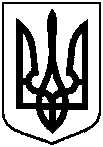 від 21.12.2021 № 782 Про внесення змін до рішення виконавчого комітету Сумської міської ради від 19.03.2021 № 120 «Про створення консультативної ради з питань соціального захисту громадян, які постраждали внаслідок Чорнобильської катастрофи» Додаток до рішення виконавчого комітетувід  21.12.2021 № 782МотречкоВіра Володимирівна-заступник міського голови з питань діяльності виконавчих органів ради, голова консультативної ради; МасікТетяна Олександрівна-директор Департаменту соціального захисту населення Сумської міської ради, заступник голови консультативної ради;Синєпол Вікторія Едуардівна-спеціаліст I категорії відділу з організації соціальних послуг та роботи з інститутами громадянського суспільства управління у справах осіб з інвалідністю та соціального обслуговування громадян Департаменту соціального захисту населення Сумської міської ради, секретар консультативної ради.Члени ради:БерезоваГалина Павлівна-начальник відділу персоніфікованого обліку пільг управління грошових виплат, компенсацій та надання пільг Департаменту соціального захисту населення Сумської міської ради;Верхуша Петро Григорович-голова Сумського міського осередку Всеукраїнської громадської організації інвалідів «Союз Чорнобиль України»                      (за згодою);ГонтаренкоЛюдмила ІванівнаДемченкоГригорій Хомич--начальник відділу застосування пенсійного законодавства управління пенсійного забезпечення головного управління Пенсійного фонду України в Сумській області (за згодою);голова громадської організації «Сумська обласна організація інвалідів, ветеранів, ліквідаторів Чорнобиля» (за згодою);КотлярАлла ІванівнаКотлярАлла Іванівна-заступник директора Департаменту соціального захисту населення Сумської міської ради – начальник управління                           у справах осіб з інвалідністю та соціального обслуговування громадян;заступник директора Департаменту соціального захисту населення Сумської міської ради – начальник управління                           у справах осіб з інвалідністю та соціального обслуговування громадян;заступник директора Департаменту соціального захисту населення Сумської міської ради – начальник управління                           у справах осіб з інвалідністю та соціального обслуговування громадян;ЛиповаСвітлана Андріївна ЛиповаСвітлана Андріївна -директор Департаменту фінансів, економіки та інвестицій Сумської міської ради;директор Департаменту фінансів, економіки та інвестицій Сумської міської ради;директор Департаменту фінансів, економіки та інвестицій Сумської міської ради;СамкоЛідія ФедорівнаСамкоЛідія Федорівна-голова Сумської міської громадської організації «Чорнобиль – Суми» (за згодою);голова Сумської міської громадської організації «Чорнобиль – Суми» (за згодою);голова Сумської міської громадської організації «Чорнобиль – Суми» (за згодою);СвинаренкоСергій МиколайовичСвинаренкоСергій Миколайович-голова громадської організації «Сумська міська організація інвалідів та учасників ліквідації наслідків аварії на ЧАЕС «РАЗОМ» (за згодою);голова громадської організації «Сумська міська організація інвалідів та учасників ліквідації наслідків аварії на ЧАЕС «РАЗОМ» (за згодою);голова громадської організації «Сумська міська організація інвалідів та учасників ліквідації наслідків аварії на ЧАЕС «РАЗОМ» (за згодою);СемаМикола ФедоровичСемаМикола Федорович-голова Сумської міської громадської організації «Союз. Чорнобиль. Україна»        (за згодою);голова Сумської міської громадської організації «Союз. Чорнобиль. Україна»        (за згодою);голова Сумської міської громадської організації «Союз. Чорнобиль. Україна»        (за згодою);СімоненкоОлександр ВасильовичСімоненкоОлександр Васильович-голова Сумського обласного осередку Всеукраїнського об`єднання інвалідів Чорнобиля та війни «Відродження України» (за згодою);голова Сумського обласного осередку Всеукраїнського об`єднання інвалідів Чорнобиля та війни «Відродження України» (за згодою);голова Сумського обласного осередку Всеукраїнського об`єднання інвалідів Чорнобиля та війни «Відродження України» (за згодою);Чумаченко Олена ЮріївнаЧумаченко Олена Юріївна-начальник управління охорони здоров’я Сумської міської ради.начальник управління охорони здоров’я Сумської міської ради.начальник управління охорони здоров’я Сумської міської ради.Директор департаменту соціального захисту населення Сумської міської радиДиректор департаменту соціального захисту населення Сумської міської радиДиректор департаменту соціального захисту населення Сумської міської ради           Т.О. Масік№ з/пНазва підприємства, установи, організаціїПрізвище І.П. керівникаПоштова та електронна адресиНеобхідна                  кількість примірників рішення СМР1.Заступник міського голови з питань діяльності виконавчих органів радиМотречко В.В.м. Суми,пл. Незалежності, 2mail@smr.gov.ua12.Департамент соціального захисту населення Сумської міської радиМасік Т.О.м. Суми,                                 вул. Харківська, 35dszn@smr.gov.ua43.Головне управління Пенсійного фонду України в Сумській областіЗленко Т.В.м. Суми,                                 вул. Пушкіна, буд. 1info@sm.pfu.gov.ua14.Департамент фінансів, економіки та інвестицій Сумської міської радиЛипова С.А.м. Суми, вул. Горького, 21mfin@smr.gov.ua                 15.Управління охорони здоров’я Сумської міської радиЧумаченко О.Ю.м. Суми, вул. Леваневського, буд. 26voz@smr.gov.ua16.Сумський міський осередок Всеукраїнської громадської організації інвалідів «Союз Чорнобиль України»Верхуша П.Г.м. Суми, вул. Слов’янська, буд. 2417.Громадська організація «Сумська обласна організація інвалідів, ветеранів, ліквідаторів Чорнобиля»Демченко Г.Х.м. Суми, вул. Інтернаціоналістів, буд. 8, кв. 1go.sumyvgoi@ukr.net18.Сумська міська громадська організація «Чорнобиль – Суми»Самко Л.Ф.Самко Л.Ф.м. Суми, вул. Харківська, буд. 24, кв. 128Chornobyl-sumy@ukr.netм. Суми, вул. Харківська, буд. 24, кв. 128Chornobyl-sumy@ukr.net19. Громадська організація «Сумська міська організація інвалідів та учасників ліквідації наслідків аварії на ЧАЕС разом»Свинаренко С.М.Свинаренко С.М.м. Суми, вул. Горького, буд. 2м. Суми, вул. Горького, буд. 2110.Сумська міська громадська організація «Союз. Чорнобиль. Україна»        Сема М.Ф.Сема М.Ф.м. Суми, просп. Михайла Лушпи, буд. 43/1, кв. 46м. Суми, просп. Михайла Лушпи, буд. 43/1, кв. 46111.Сумський обласний осередок Всеукраїнського об`єднання інвалідів Чорнобиля та війни «Відродження України»Сімоненко О.В.Сімоненко О.В.м. Суми, вул. Ковпака, буд. 31, кв. 86Chornobyl-sumy@ukr.netм. Суми, вул. Ковпака, буд. 31, кв. 86Chornobyl-sumy@ukr.net1Директор департаменту соціального захисту населення Сумської міської радиДиректор департаменту соціального захисту населення Сумської міської радиДиректор департаменту соціального захисту населення Сумської міської радиДиректор департаменту соціального захисту населення Сумської міської ради            Т.О. Масік            Т.О. Масік